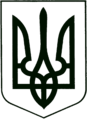 УКРАЇНА
МОГИЛІВ-ПОДІЛЬСЬКА МІСЬКА РАДА
ВІННИЦЬКОЇ ОБЛАСТІ  РІШЕННЯ №767Про звернення щодо безоплатної передачі майна в комунальну власність Могилів-Подільської міської територіальної громади в особі Могилів-Подільської міської ради Вінницької області	Керуючись ст.ст. 26, 59, 60 Закону України «Про місцеве самоврядування в Україні», Законом України «Про передачу об’єктів права державної та комунальної власності», -    міська рада ВИРІШИЛА:1. Звернутись до Вендичанської селищної ради щодо безоплатної передачі комунального майна з комунальної власності Вендичанської селищної територіальної громади Могилів – Подільського району в особі Вендичанської селищної ради Могилів-Подільського району Вінницької області в комунальну власність Могилів-Подільської міської територіальної громади в особі Могилів-Подільської міської ради Вінницької області, а саме: нежитлової будівлі загальною площею 603,50 кв. м по вул. Полтавській, 89/2в місті Могилеві-Подільському Вінницької області.2. Надати згоду на безоплатне прийняття у комунальну власність Могилів-Подільської міської територіальної громади майна, зазначеного в пункті 1 даного рішення.3. Загальному відділу апарату міської ради та виконкому (Микитин В.І.) забезпечити направлення даного рішення до Вендичанської селищної ради Могилів-Подільського району Вінницької області.4. Контроль за виконанням даного рішення покласти на першого заступника міського голови Безмещука П.О. та на постійну комісію міської ради з питань комунальної власності, житлово-комунального господарства, енергозбереження та транспорту (Гаврильченко Г.М.).	  Міський голова                                              Геннадій ГЛУХМАНЮКВід 16.06.2023р.32 сесії            8 скликання